「インターネットマーケティングの活用」研修（オンライン）講座のご案内全国ソフトウェア協同組合連合会（JASPA）では、独立行政法人高齢・障害・求職者雇用支援機構東京支部生産性向上人材育成支援センターの実施する、在職労働者の労働生産性向上を目的とした「生産性向上支援訓練」を、事業取組団体として選定を受け、JASPA会員企業の皆様・IT業界の皆様に講座を開講致します。【ポイント】本講座では、インターネットマーケティングの幅広い知識の習得をはじめ、インターネットを活用した顧客とのリレーションシップ手法、ネット調査やウェブ解析の必要性などを理解するとともに、自社での活用を念頭にした考え方を学ぶ内容となっています。【研修日時】令和6年3月8日（金）　10:00～17:00（内休憩1時間含む）・【講座内容】１．インターネットマーケティング（１）インターネットマーケティングの概要　　・インターネットマーケティングを活用した活動の概要（２）インターネットマーケティングの基礎知識　　・インターネット広告やSEO、コンテンツマーケティングの概要（３）インターネット広告の基本　　・たーけっとに合わせた広告種別とその特徴２．顧客とのリレーションシップ（１）顧客理解の促進とその手法　　・自社の顧客属性やニーズの理解とそのための手法（２）適切なリレーション構築手法　　・適切な関係構築の重要性とロイヤル化への取り組み（３）ソーシャルメディアとコミュニケーション　　・SNSの特徴や活用用法３．インターネット調査と活用（１）ウェブアナリティクスの基礎　　・Googleanalyticsの活用とデータ解析（２）オンラインサーベイの基本と手法　　・アンケートを用いた顧客分析やSNSモニタリングによる分析（３）個人情報保護とセキュリティ　　・個人情報の取り扱いとCookieの活用【講師】　岡村 誠一 氏（中小企業診断士/WEB解析士）インターネット広告代理店で既存顧客に対する営業・広告運用に従事したのち制作会社でのWEBコンテンツ企画・制作プロデュース業務を行い、2017年からは決済代行事業者で既存顧客向けのマーケティング戦略の立案と実行を主導。インターネット広告からWEB制作に至るまで、ネットを活用した顧客のビジネス拡大の先導を行う。2023年に中小企業診断士登録後、中小企業のデジタル活用の指南や事業計画の策定に携わる。中小企業診断士、WEB解析士。【受講料金】3,300円／1名（税込） オリジナルテキスト付き。 【受講定員】20名（1社から複数名参加可能です）
※最少催行人数：15名
15名に満たない場合は実施を見送ることがあります。【申込締切】　令和6年2月22日（木）　　　　　　　　但し、定員に達し次第、申し込みを締め切ります。【申込方法】添付の申込用紙に必要事項を記入の上、JASPA事務局宛メールでお申し込みください。メールアドレス（ jaspajimu@jaspanet.or.jp ）【注意事項】　Zoomを使ったオンライン講習ですので、カメラ、マイクの付いているパソコンやタブレットで受講が可能なこと【お問い合わせ】全国ソフトウェア協同組合連合会（JASPA）E-mail：jaspajimu@jaspanet.or.jp　TEL：080-5939-4275【受講者へのお願い】受講にあたっては、下記URLか2次元コードより「同時双方向通信による生産性向上支援訓練利用規約」を事前にご確認ください】１　URLhttps://www.jeed.go.jp/js/jigyonushi/q2k4vk000000v87c-att/q2k4vk000003ojz1.pdf２　二次元コード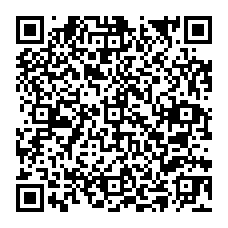 以上